БОЙОРОҠ                          РАСПОРЯЖЕНИЕ    22 январь 2021 й.                                  № 6                         22 января 2021 г.О привлечении осужденного к обязательным работам на срок 240 часов   На основании направления Альшеевского межпуниципального филиала ФКУ УИИ УФСИН России по Республике Башкортостан № 3/ТО/66/44-  от 22.01.2021г.Привлечь  Абдулова Владика Альбертовича, 13.08.1991 года рождения на обязательные  работы   сроком  на 240 часов, согласно приговора Стерлитамакского городского суда от 14.12.2021года, определить вид работы – бесплатные общественно-полезные работы. Приступил к отбытию наказания с 22.01.2021года.Закрепить ответственного за проведение вводного инструктажа и ответственного за проведение первичного инструктажа на рабочем месте –   управляющего делами Фатхутдинову А.Р.Закрепить ответственного за выполнение осужденным Абдуловым В.А. работы -  управляющего делами Фатхутдинову А.Р.Закрепить ответственного за ведение ежедневного индивидуального табеля об отработанном осужденным Абдуловым В.А. времени и ежемесячное направление его в адрес филиала, составление графика времени работы осужденного -  управляющего делами Фатхутдинову А.Р.Ознакомить Абдулова В.А. с локальными актами, действующими в администрации сельского поселения  Кызыльский сельсовет муниципального района Альшеевский район Республики Башкортостан, правилами внутреннего распорядка, графиком времени работы осужденного – ответственный   управляющий делами Фатхутдинова А.Р. Контроль за исполнением распоряжения оставляю за собой.  Глава сельского поселения   Кызыльский сельсовет                                    _________________     Р.Ф.Искандаров  Ознакомлен:   ______________________________   А.В.Абдулов Ознакомлен с локальными актами, действующими в Администрации сельского поселения  Кызыльский сельсовет муниципального района Альшеевский район Республики Башкортостан, правилами внутреннего распорядка, положением о защите персональных данных и инструкциями по технике безопасности и пожарной безопасности ознакомлен________________  А.В.АбдуловБАШҠОРТОСТАН РЕСПУБЛИКАҺЫӘЛШӘЙ РАЙОНЫМУНИЦИПАЛЬ РАЙОНЫНЫҢКЫЗЫЛ АУЫЛ СОВЕТЫАУЫЛ БИЛӘМӘҺЕХАКИМИӘТЕ(БАШҠОРТОСТАН РЕСПУБЛИКАҺЫӘЛШӘЙ РАЙОНЫКЫЗЫЛ АУЫЛ СОВЕТЫ)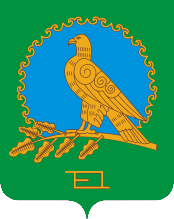           АДМИНИСТРАЦИЯСЕЛЬСКОГО ПОСЕЛЕНИЯКЫЗЫЛЬСКИЙ СЕЛЬСОВЕТМУНИЦИПАЛЬНОГО РАЙОНААЛЬШЕЕВСКИЙ РАЙОНРЕСПУБЛИКИ БАШКОРТОСТАН(КЫЗЫЛЬСКИЙ СЕЛЬСОВЕТАЛЬШЕЕВСКОГО  РАЙОНАРЕСПУБЛИКИ БАШКОРТОСТАН)